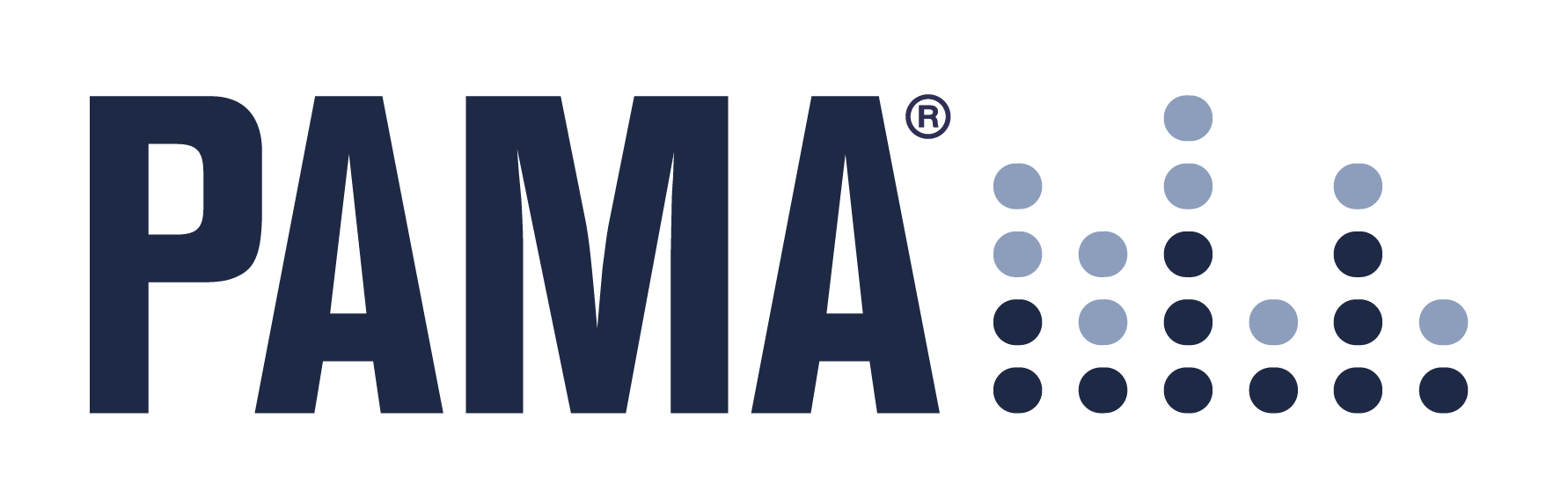 PR Contact:Robert Clyne PresidentClyne Media, Inc.
T. 615.662.1616
robert@clynemedia.com  PAMA Contact:Jennifer Shockley, CAEExecutive DirectorProfessional Audio Manufacturers AllianceT. 717.614.4271jennifer@aimanswers.comFor Immediate ReleaseMay 31 deadline approaches as Professional Audio Manufacturers Alliance (PAMA) and Shure Incorporated seek submissions for 3rd-annual Mark Brunner Professional Audio Scholarship — Annual scholarship celebrates the life and accomplishments of industry leader, long-time Shure executive, and founding PAMA Board member Mark Brunner —— Applications are now being accepted through May 31; visit https://www.pamalliance.org/scholarship for more information —Lemoyne, PA, May 22, 2023 – The application deadline is quickly approaching for the 3rd-annual Mark Brunner Professional Audio Scholarship, offered by the Professional Audio Manufacturers Alliance (PAMA) in partnership with Shure Incorporated. Wednesday, May 31, is the final day for submissions. The scholarship is being offered to students worldwide who are pursuing an education in professional audio. Brunner, a long-time Shure executive, PAMA Board founding member, and leading voice in the audio community, had an unwavering passion for education and mentorship throughout his career. $2,000 scholarships are targeted to recipients following their passion for audio in an accredited audio program. PAMA and Shure are specifically interested to learn how the applicants plan to share their knowledge with others in a manner consistent with Mark’s legacy. Visit https://www.pamalliance.org/scholarship for more information and to submit an application.About Mark Brunner:A former President of PAMA from 2011-2013, Brunner provided a consistent voice to the strategic implementation of various PAMA activities. During his tenure at Shure, he held several key positions, including Director of Advertising, Managing Director of the Musical Instrument and Touring Sound business unit, and Vice President of Global Corporate & Government Relations. Mark worked on numerous industry issues, including the FCC rules for wireless device operation/frequency, spectrum allocation, and protecting the wireless microphone market sector. Additionally, he was a prominent member of The Recording Academy® Producers & Engineers Wing® Manufacturer Council, where he frequently shared his views on legislative wireless white space and broadband issues as well as other related industry matters.For more information, please go to https://www.pamalliance.org/scholarship.Photo file 1: MarkBrunner.jpgPhoto caption 1: Mark BrunnerAbout PAMA: Founded in 2003 and celebrating its 20th anniversary, the Professional Audio Manufacturers Alliance (PAMA) is the collective voice and forum for the leading manufacturers of professional audio products and the people who use them. PAMA member companies conduct business worldwide in support of high-quality audio across a wide range of industries – pursuing the state of the art in technology and practice to enable audio professionals to elevate their craft and delight listeners and audiences every day. PAMA’s mission is to promote awareness and appreciation of high-quality professional audio through market leadership, communication and education. Our core customers are pro-audio professionals around the world with an interest in promoting high-quality audio. Learn more at www.pamalliance.org.  